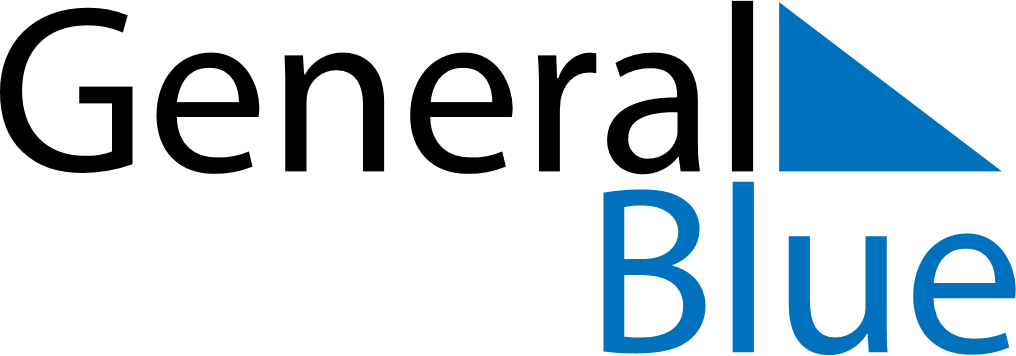 2027 – Q3Switzerland  2027 – Q3Switzerland  2027 – Q3Switzerland  2027 – Q3Switzerland  2027 – Q3Switzerland  JulyJulyJulyJulyJulyJulyJulyMondayTuesdayWednesdayThursdayFridaySaturdaySunday12345678910111213141516171819202122232425262728293031AugustAugustAugustAugustAugustAugustAugustMondayTuesdayWednesdayThursdayFridaySaturdaySunday12345678910111213141516171819202122232425262728293031SeptemberSeptemberSeptemberSeptemberSeptemberSeptemberSeptemberMondayTuesdayWednesdayThursdayFridaySaturdaySunday123456789101112131415161718192021222324252627282930Aug 1: BundesfeiertagSep 19: Federal Day of Thanksgiving, Repentance and Prayer